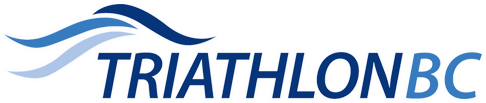 Report of the Head OfficialComments…Comments…Comments…Comments…Comments…Comments…Comments…Comments…General Comments regarding this event…Once this Report is finalised, please email it to the Technical Co-ordinator (officials@tribc.org) for review.  When the Report has been reviewed a copy will be placed in the race file and a copy will be forwarded to the race director Event:Location:Date:Event Director:Head Official:Other officials and:position held:Add lines where:necessary::Please mark Y (Yes) N (No) or N/A.At the end of each section add comments to provide more detailed explanations, recognizing strong and weak components of the event organization. Please mention any improvements that may be possible.GENERAL1. GeneralYNN/AExpectations…Expectations…Expectations…Expectations…1.1Did you receive the sanction documentation prior to the event?Did you receive the sanction documentation prior to the event?Did you receive the sanction documentation prior to the event?Did you receive the sanction documentation prior to the event?1.2Did you speak with the race director prior to the event?Did you speak with the race director prior to the event?Did you speak with the race director prior to the event?Did you speak with the race director prior to the event?1.3Were there section captains?Were there section captains?Were there section captains?Were there section captains?1.4Did you communicate with the section captains prior to the event?Did you communicate with the section captains prior to the event?Did you communicate with the section captains prior to the event?Did you communicate with the section captains prior to the event?1.5Did the event conform to the sanction documentation? If NOT, mention in the comments what aspects need to be addressed.Did the event conform to the sanction documentation? If NOT, mention in the comments what aspects need to be addressed.Did the event conform to the sanction documentation? If NOT, mention in the comments what aspects need to be addressed.Did the event conform to the sanction documentation? If NOT, mention in the comments what aspects need to be addressed.1.6   WeatherPlease mark all that applyPlease mark all that applyPlease mark all that applyPlease mark all that applyPlease mark all that applyPlease mark all that applyPlease mark all that applyAir TemperatureWindWindWindFrostHeavy windHeavy windHeavy windFogLight breezeLight breezeLight breezeCloudyRainCalmCalmCalmSunshine2.  ViolationsYNN/AN/A2.1Were there any violations during the raceWere there any violations during the racePlease list all violationsPlease list all violationsPlease list all violationsPlease list all violationsPlease list all violationsPlease list all violationsPlease list all violationsBib NumberPenalty assessedPenalty assessedPenalty assessedPenalty appealed?Penalty appealed?Outcome/Comments3.  AccidentsYN3.1Were there any accidents during this event?Were there any accidents during this event?Were there any accidents during this event?Please give details for all incidentsPlease give details for all incidentsPlease give details for all incidentsPlease give details for all incidentsPlease give details for all incidentsPlease give details for all incidents3.2 Name or bib numberSummary of incidentSummary of incidentSummary of incidentSummary of incidentSummary of incidentTreatment Rendered/ Outcome  (please check appropriate box)Treatment Rendered/ Outcome  (please check appropriate box)Treatment Rendered/ Outcome  (please check appropriate box)Treatment Rendered/ Outcome  (please check appropriate box)Treatment Rendered/ Outcome  (please check appropriate box)No treatmentNo treatmentNo treatmentTreated onsiteTransported to hospitalFinal OutcomeFinal OutcomeFinal OutcomeFinal OutcomeFinal Outcome3.2 Name or bib numberSummary of incidentSummary of incidentSummary of incidentSummary of incidentSummary of incidentTreatment Rendered/ Outcome  (please check appropriate box)Treatment Rendered/ Outcome  (please check appropriate box)Treatment Rendered/ Outcome  (please check appropriate box)Treatment Rendered/ Outcome  (please check appropriate box)Treatment Rendered/ Outcome  (please check appropriate box)No TreatmentNo TreatmentNo TreatmentTreated OnsiteTransported to hospitalFinal OutcomeFinal OutcomeFinal OutcomeFinal OutcomeFinal Outcome3.2 Name or bib numberSummary of incidentSummary of incidentSummary of incidentSummary of incidentSummary of incidentTreatment Rendered/ Outcome  (please check appropriate box)Treatment Rendered/ Outcome  (please check appropriate box)Treatment Rendered/ Outcome  (please check appropriate box)Treatment Rendered/ Outcome  (please check appropriate box)Treatment Rendered/ Outcome  (please check appropriate box)No TreatmentNo TreatmentNo TreatmentTreated OnsiteTransported to HospitalFinal OutcomeFinal OutcomeFinal OutcomeFinal OutcomeFinal Outcome3.2 Name or bib numberSummary of incidentSummary of incidentSummary of incidentSummary of incidentSummary of incidentTreatment Rendered/ Outcome  (please check appropriate box)Treatment Rendered/ Outcome  (please check appropriate box)Treatment Rendered/ Outcome  (please check appropriate box)Treatment Rendered/ Outcome  (please check appropriate box)Treatment Rendered/ Outcome  (please check appropriate box)No TreatmentNo TreatmentNo TreatmentTreated OnsiteTransported to HospitalFinal OutcomeFinal OutcomeFinal OutcomeFinal OutcomeFinal OutcomeTECHNICAL COURSE OPERATIONSTECHNICAL COURSE OPERATIONSTECHNICAL COURSE OPERATIONSTECHNICAL COURSE OPERATIONSTECHNICAL COURSE OPERATIONS4. Swim Course/StartYNN/A4.1Course design was consistent with sanction documents4.2Accurate Measurement4.3Water Temperature was checked and posted	4.4Water temperature was _______________4.5     WetsuitsAllowed for all participants?4.6For age group only?4.7      Swim StartStart area was wide enough for all participants in a given wave4.8Was there a pre-start area?4.9      WavesThe waves did not exceed 150 people4.10Time between waves was not less than 2 minutes4.11There was a 14-19 year old wave4.12    ExitWas well marked and easily seen4.13Remained clear of spectators4.14   SafetyThe number of safety personnel present matched the sanction papers4.15The lifeguards were in communication with the shore4.16There was a boat to remove swimmers (if indicated on sanction document – if none was indicated mark NA)4.17   Buoys and markersWere placed well and easily seen4.18Marine Life / Hazards removed where practicable or marked / announced 4.19   Pool SwimThere was adequate space in each lane.4.20Start Procedures were consistent with sanction document.4.21Pool deck safety was enforced.3.22Wave sizes were consistent with sanction document.5. TransitionYNN/A5.1  FencingThe transition area was enclosed with secure fencing5.2  SignageEntrances and Exits clearly marked5.3  RacksEnough racks for all bikes5.4Rows were well spaced5.5Signage for age group or numbers on the end of the racks5.6 Penalty Tent/BoxWas a Penalty Tent or are to serve penalties made available in or near transition?5.7  FlowEasy access to bikes and exits5.8Mount, Dismount Line clearly marked5.9Water available in or close to transition area5.10  VolunteersThe number of volunteers was consistent with the sanction papers5.11The number of volunteers was appropriate for this event5.12Transition zone was kept free of spectators and pedestrians5.13   Transition was closed until race was over5.14Athletes were allowed to remove equipment during the race6. Bike CourseYNN/A6.1Accurate measurement6.2Course conformed to sanction papers6.3  Road SurfaceSmooth, paved, free of obstacles6.4Unpaved. Free of obstacles6.5Road was rough, lots of obstacles, difficult to ride on6.6  CourseOut and back6.7Loops6.8Lap Auditors6.9Lead Vehicle present6.10Motorcycles for draft marshals provided6.11Course swept and clear6.12  TurnsWere well marked with appropriate signage6.13Athletes were warned well in advance6.14Medical on course6.15Medical emergency evacuation route6.16  CommunicationRemote areas in radio contact with venue6.17 VolunteersThe number of volunteers was consistent with the sanction papers6.18The number of volunteers was appropriate for this event7. Run CourseYNN/A7.1Accurate measurement7.2Course conformed to sanction papers7.3  SurfaceSmooth, paved, free of obstacles7.4Road was rough, lots of obstacles, difficult to ride on7.6  CourseOut and back7.7Loops7.8Lap Auditors7.9Lead Bike present7.10Course was clearly marked with appropriate signage7.11   Aid StationsAthletes were within  1 km of water at all times7.12Aid stations were well supplied7.13Medical on course7.14Medical emergency evacuation route7.15  CommunicationRemote areas in radio contact with venue7.16   VolunteersThe number of volunteers was consistent with the sanction papers7.17The number of volunteers was appropriate for this event8. Finish AreaYNN/A8.1Finish area was enclosed8.2Finish Line was well marked8.3Position of timing equipment matched finish line9.  Post Race Activities & GeneralYNN/A9.1Sufficient water, replacement fluids, fruit available9.2Sufficient shades available and cool down equipment (cool baths)9.3Medical access nearby9.5 AwardsParticipation medals for all9.6Race results were reviewed by head official prior to posting9.7  Protests, appealsWere any protests or appeals filed –please attach documentation if yes.9.8 Crowd ControlWas crowd control adequate9.9 Were the number of fixed and portable washrooms adequate9.10Was there adequate signage for participants and spectators